mellékletBudapest Főváros XX. Kerület Pesterzsébet Önkormányzat Képviselő-testületének .../.... (...) önkormányzati rendeleteA Kerületi Építési Szabályzatáról szóló 26/2015.(X.21.) önkormányzati rendelet módosításárólBudapest Főváros XX. kerület Pesterzsébet Önkormányzatának Képviselő-testülete az épített környezet alakításáról és védelméről szóló 1997. évi LXXVIII. törvény 62. § (6) bekezdés 5. és 6. pontjaiban kapott felhatalmazás alapján a Magyarország helyi önkormányzatairól szóló 2011. évi CLXXXIX. törvény 23. § (5) bekezdés 6. pontjában és az épített környezet alakításáról és védelméről szóló 1997. évi LXXVIII. törvény 14/A. § (2) bekezdés c) pontjában meghatározott feladatkörében eljárva, a településfejlesztési koncepcióról, az integrált településfejlesztési stratégiáról és a településrendezési eszközökről szóló 314/2012. (XI.8.) Korm. rendelet 28. § (1) bekezdése alapján a rendelet 9. melléklete szerinti államigazgatási szervek, valamint Budapest Főváros XX. kerület Pesterzsébet Önkormányzatának Képviselő- testületének 8/2017. (III.17.) számú Pesterzsébet településfejlesztésének, településrendezésének, a településképi arculati kézikönyvének, településképi rendeletének készítésével, módosításával összefüggő partnerségi egyeztetés helyi szabályairól szóló önkormányzati rendelete alapján az érintett partnerek véleményének kikérésével a következőket rendeli el:1. §A Kerületi Építési Szabályzatról szóló 26/2015. (X. 21.) önkormányzati rendelet 43. § (1) bekezdése helyébe a következő rendelkezés lép:„(1) A Gksz‐2/1‐től Gksz‐2/9‐ig számozott építési övezetek területén elhelyezhető rendeltetések:a)	környezetbarát termelői funkció,b)	kisipar,c)	raktározás, logisztika,d)	kutatás-fejlesztés,e)	iroda,f)	kereskedelem, szolgáltatás, vendéglátás,g)	a gazdasági tevékenységi célú épületen belül a tulajdonos és a személyzet számára szolgáló lakás”2. §A Kerületi Építési Szabályzatról szóló 26/2015. (X. 21.) önkormányzati rendelet 44. §-a a következő (3a) bekezdéssel egészül ki:„(3a) A Gksz-2/9 jelű építési övezetben szállás funkció elhelyezése is megengedett.”3. §(1) A Kerületi Építési Szabályzatról szóló 26/2015. (X. 21.) önkormányzati rendelet 1. melléklete jelen rendelet 1. melléklete szerint módosul.(2) A Kerületi Építési Szabályzatról szóló 26/2015. (X. 21.) önkormányzati rendelet Szabályozási tervet tartalmazó 2.a. melléklete jelen rendelet 2. melléklete szerint módosul a "Módosítással érintett terület határa" jellel lehatárolt területrész vonatkozásában.4. §Ez a rendelet a kihirdetését követő 15. napon lép hatályba.Szabados Ákos 				dr. Demjanovich Orsolyapolgármester						jegyző1. melléklet1. A Kerületi Építési Szabályzatról szóló 26/2015. (X. 21.) önkormányzati rendelet 1. melléklet 12. pontja helyébe a következő pont lép:„12. Gazdasági, jellemzően raktározásra és termelésre szolgáló terület (Gksz‐2)”2. melléklet„SZABÁLYOZÁSI TERV MÓDOSÍTÁS M = 1:40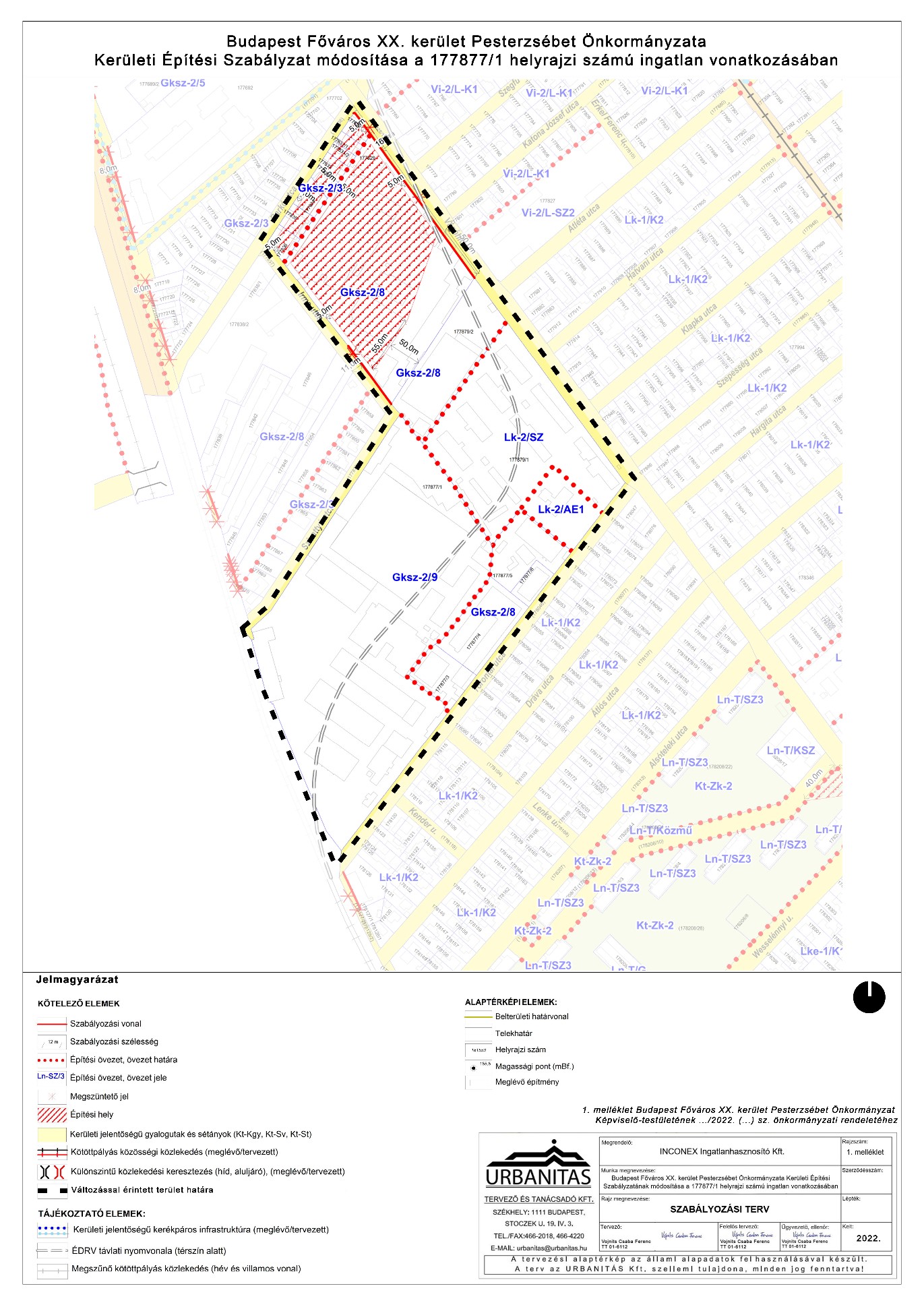 Általános indokolásA rendeletalkotás célja a hatályos KÉSZ kisebb szöveges és rajzi módosítása annak érdekében, hogy a Helsinki út mentén fekvő tárgyi területen kijelölt jelenlegi Gksz-2/8 építési övezeti előírások megváltozzanak és kiegészüljenek az elhelyezhető funkciók tekintetében a szállás funkcióval.Részletes indokolásAz 1. §-hoz Technikai módosítás az új építési övezeti jelölés bevezetése miatt.A 2. §-hoz A szállás funkció elhelyezhetőségét biztosítja.A 3. §-hoz Technikai módosítás az új építési övezet jelölés bevezetése miatt. Beépítési mutatók nem változnak.A Szabályozási Terv módosítása.A 4. §-hoz A rendelet hatályba léptetéséről rendelkezik.Építési
övezet
jeleKialakítható
legkisebb
telek terület
( m2)Beépítési
módMegengedett legnagyobb beépítettség mértéke
( % )Épületmagasság
( m )Épületmagasság
( m )Zöldfelület
legkisebb
mértéke
( % )Terepszint alatti beépítés legnagyobb mértéke
( % )Szintterületi mutató megengedett legnagyobb mértéke
( m2/m2)Szintterületi mutató megengedett legnagyobb mértéke
( m2/m2)Szintterületi mutató megengedett legnagyobb mértéke
( m2/m2)Építési
övezet
jeleKialakítható
legkisebb
telek terület
( m2)Beépítési
módMegengedett legnagyobb beépítettség mértéke
( % )LegkisebbLegna-
gyobbZöldfelület
legkisebb
mértéke
( % )Terepszint alatti beépítés legnagyobb mértéke
( % )ÁltalánosParkolásra fordíthatóGksz-2/E4000szabadonálló353,012,040450,70,0Gksz-2/110 000szabadonálló406,012,035350,50,0Gksz-2/210 000szabadonálló356,012,035351,00,0Gksz-2/3800zártsorú403,07,525701,00,0Gksz-2/44000szabadonálló503,012,020601,00,0Gksz-2/55000szabadonálló456,021,025601,00,0Gksz-2/65000szabadonálló456,021,025602,00,0Gksz-2/710 000szabadonálló606,012,035351,00,0Gksz-2/85000szabadonálló606,021,025601,00,0Gksz-2/95000szabadonálló606,021,025601,00,0